	MĚSTO ŽATEC	USNESENÍ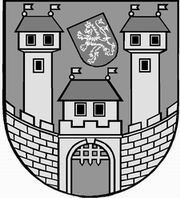 	z 	15	. jednání Zastupitelstva města Žatce 	konaného dne 	7.12.2015Usnesení č. 	564 /15	-	600 /15	 564/15	Volba návrhové komise	 565/15	Schválení programu	 566/15	Kontrola usnesení zastupitelstva města	 567/15	Zrušení výzvy k podání nabídky	 568/15	Zpráva o činnosti Nemocnice Žatec, o.p.s.	 569/15	Zpráva o činnosti Žatecké teplárenské, a.s.	 570/15	Rozpočet Města Žatce na rok 2016	 571/15	Rozpočtová pravidla pro rok 2016	 572/15	Rozpočtová změna – Silvestr 2015	 573/15	Rozpočtová změna – vratka dotace prevence kriminality	 574/15	Rozpočtová změna – zapojení dotací OPŽP MŠ Studentská	 575/15	Základní škola Žatec, Komenského alej 749, okres Louny – rozpočtová 	změna a uložení odvodu z investičního fondu	 576/15	Souhlas se zapojením do projektu a dočasné použití finančních prostředků 	zřizovatele – ZŠ Komenského alej	 577/15	Informace k hospodářským výsledkům příspěvkové organizace Městské 	lesy Žatec za období od roku 1999 do roku 2014	 578/15	Prověření stavu ve vymáhání pohledávek	 579/15	Informace o investičních akcích	 580/15	Stanovení cen pro zabezpečení komplexního systému nakládání s 	komunálními odpady v roce 2016	 581/15	Pravidla pořizování změn ÚP Žatec	 582/15	Dodatek č. 1 – „Zahradní altán při č.p. 1437, ul. Tyršova, Žatec“ – 	vícepráce a méněpráce	 583/15	Rozpočtová změna „Základní umělecká škola, Studentská 1030, Žatec – 	oprava střechy a vestavba podkroví“	 584/15	Zásady pro prodej nemovitostí z majetku Města Žatce	 585/15	Smlouva o budoucí smlouvě o zřízení věcného břemene	 586/15	Smlouva o zřízení věcného břemene – stavba „11010-052421, 	TN_BTA_Louny_LNYZP_OK“	 587/15	Prodej části pozemku p.p.č. 4222/14 v k.ú. Žatec	 588/15	Rozpočtová změna - radary	 589/15	Autobusový terminál – provoz WC	 590/15	Souběh pracovních poměrů	 591/15	Dodatek č. 782/2015/3 ke Smlouvě o poskytnutí finančních prostředků z 	rozpočtu SFDI na rok 2015	 592/15	Přiznání doplatku na bydlení – souhlas obce	 593/15	Přiznání doplatku na bydlení – souhlas obce	 594/15	Přiznání doplatku na bydlení – souhlas obce	 595/15	Přiznání doplatku na bydlení – souhlas obce	 596/15	Přiznání doplatku na bydlení – souhlas obce	 597/15	Přiznání doplatku na bydlení – souhlas obce	 598/15	Odpisový plán 2015 – PO Domov pro seniory a Pečovatelská služba v Žatci	 599/15	Souhlas s přijetím daru – PO Domov pro seniory a Pečovatelská služba v 	Žatci	 600/15	Uzavření nájemní smlouvy - byty v DPS	 564/15		Volba návrhové komiseZastupitelstvo města Žatce projednalo a schvaluje tříčlennou návrhovou komisi ve složení pí Jana Nováková, MVDr. Břetislav Frýba, PhDr. Zdeňka Venclíčková Baranniková.	 565/15	Schválení programuZastupitelstvo města Žatce schvaluje program zasedání s těmito změnami:- vyjmutí bodu č. 34 - Volby- zařazení nového bodu č. 34 - Uzavření nájemní smlouvy - byty v DPS.	 566/15	Kontrola usnesení zastupitelstva městaZastupitelstvo města Žatce bere na vědomí kontrolu usnesení z minulého jednání zastupitelstva města.	 567/15	Zrušení výzvy k podání nabídkyZastupitelstvo města Žatce v působnosti rady města ruší výzvu k podání nabídky na veřejnou zakázku malého rozsahu na služby, zadanou za podmínek stanovených v Zásadách a postupech pro zadávání veřejných zakázek Města Žatce, na zhotovitele díla „Projektová dokumentace - Revitalizace městských parků, Žatec“ schválenou usnesením zastupitelstva města č. 527/15 ze dne 23.11.2015.	 568/15	Zpráva o činnosti Nemocnice Žatec, o.p.s.Zastupitelstvo města Žatce bere na vědomí zprávu o činnosti Nemocnice Žatec, o.p.s. za období do 27.11.2015.	 569/15	Zpráva o činnosti Žatecké teplárenské, a.s.Zastupitelstvo města Žatce jako jediný akcionář bere na vědomí zprávu o činnosti společnosti Žatecká teplárenská, a.s. za říjen 2015 včetně rozvahy a výkazu zisku a ztráty ke dni 31.10.2015.	 570/15	Rozpočet Města Žatce na rok 2016Zastupitelstvo města Žatce schvaluje rozpočet Města Žatce na rok 2016 v podobě zveřejněné na úřední desce s těmito změnami:1. provozní výdaje kapitoly 719 – mzdy a příslušenství budou poníženy o 5.000.000,00 Kč a tyto prostředky budou přesunuty do rezervy kapitoly 719,2. provozní příspěvky příspěvkovým organizacím zřízeným Městem Žatec budou poníženyo 5 %, vyjma PO Městské divadlo Žatec a PO Regionální muzeum K. A. Polánka Žatec, které budou poníženy o 10 %, a takto vázané prostředky budou přesunuty do rezervy daných kapitol,3. příjem z daně z nemovitých věcí a investiční výdaje kap. 709 – nákup pozemků budou navýšeny o 2.000.000,00 Kč,4. příjem z daně z nemovitých věcí a výdaje kap. 728 - finanční příspěvky na komunitní plánování budou navýšeny o 300.000,00 Kč.	 571/15	Rozpočtová pravidla pro rok 2016Zastupitelstvo města Žatce schvaluje dle ustanovení zákona č. 128/2000 Sb., o obcích (obecní zřízení), ve znění pozdějších předpisů a dle zákona č. 250/2000 Sb., o rozpočtových pravidlech územních rozpočtů, ve znění pozdějších předpisů rozpočtová pravidla pro rok 2016, a to takto:1. Zastupitelstvo města Žatce uděluje pravomoc Radě města Žatce schvalovat veškeré rozpočtové změny, včetně změn závazných ukazatelů v rámci schváleného či upraveného rozpočtu, v jednotlivých případech, maximálně do výše 500.000,00 Kč včetně pro rozpočtový rok 2016.2. Zastupitelstvo města Žatce uděluje pravomoc Radě města Žatce schvalovat bez omezenízapojení veškerých účelově vázaných finančních prostředků (např. dotace, příspěvky, granty, dary přiznané v průběhu roku), poskytnutých z jiného rozpočtu.3. Finančním odborem bude předkládán na vědomí Zastupitelstvu města Žatce přehled veškerých rozpočtových změn, schválených Radou města Žatce během jednotlivých čtvrtletí roku 2016, a to vždy na nejbližší zasedání zastupitelstva města, následující po daném čtvrtletí jako jedno rozpočtové opatření.4. Se schválenými rozpočtovými prostředky rozpočtového roku 2016 hospodaří v rámci schválených závazných ukazatelů příslušní příkazci a správci jednotlivých kapitol rozpočtu dle Směrnice k finanční kontrole. Tito jsou oprávněni bez omezení provádět během rozpočtového roku 2016 tzv. vnitřní rozpočtové změny, a to dle potřeb jednotlivých kapitol rozpočtu, s tím, že nelze měnit či upravovat závazné ukazatele, schválené a upravené Zastupitelstvem města Žatce a Radou města Žatce v tomto období.5. Finančním odborem bude předkládán na vědomí Radě města Žatce přehled veškerých vnitřních rozpočtových změn, schválených příkazci a správci jednotlivých kapitol rozpočtu během jednotlivých čtvrtletí roku 2016, a to vždy na nejbližší zasedání rady města, následující po daném čtvrtletí jako jedno rozpočtové opatření.	 572/15	Rozpočtová změna – Silvestr 2015Zastupitelstvo města Žatce schvaluje neinvestiční účelovou dotaci příspěvkové organizaci Městské divadlo Žatec, Dvořákova č.p. 27, Žatec, IČ: 702 011 11 ve výši 99.000,00 Kč nafinancování výdajů spojených s pořádáním akce Silvestr 2015 a zároveň schvaluje rozpočtovou změnu takto:Výdaje: 741-6171-5901               - 99.000,00 Kč RFVýdaje: 716-3311-5331, org. 2831    + 99.000,00 Kč (NIV dotace MD Žatec).	 573/15	Rozpočtová změna – vratka dotace prevence kriminalityZastupitelstvo města Žatce schvaluje rozpočtovou změnu ve výši 15.000,00 Kč, a to snížení účelové neinvestiční dotace Ministerstva vnitra ČR na realizaci Programu prevence kriminality č. 114080 v roce 2015, projekt: „Žatec – Dovybavení pro speciální výslechovou místnost“ – ÚZ 14 018.	 574/15	Rozpočtová změna – zapojení dotací OPŽP MŠ StudentskáZastupitelstvo města Žatce schvaluje rozpočtovou změnu v celkové výši 944.000,00 Kč, ato zapojení účelových investičních dotací do rozpočtu města.Účelový znak  90 877 -  investiční účelová dotace poskytnutá ze Státního fondu životního prostředí - proplacení Žádosti o platbu za projekt č. CZ.1.02/3.2.00/15.28181 pod názvem„Realizace energetických úspor dodatečným zateplením objektu Mateřské školy Studentská v Žatci“ ve výši 52.413,88 Kč.Účelový znak 15 835 -  investiční účelová dotace poskytnutá z Fondu soudržnosti - proplacení Žádosti o platbu za projekt č. CZ.1.02/3.2.00/15.28181 pod názvem „Realizaceenergetických úspor dodatečným zateplením objektu Mateřské školy Studentská v Žatci“ve výši 891.036,07 Kč.Příjmy: 4213-ÚZ 54 1 90 877, org. 5350     +  53.000,00 Kč (příjem dotace SFŽP)Příjmy: 4216-ÚZ 54 5 15 835, org. 5350     + 891.000,00 Kč (příjem dotace FS)Výdaje: 741-6171-6901, org. 2015           + 944.000,00 Kč (kofin. dotačních titulů). 575/15	Základní škola Žatec, Komenského alej 749, okres Louny – rozpočtová 		změna a uložení odvodu z investičního fonduZastupitelstvo města Žatce schvaluje rozpočtovou změnu na zapojení odvodu uloženého podle ust. § 28 odst. 6 písm. b) zákona č. 250/2000 Sb., o rozpočtových pravidlech územních rozpočtů, ve znění pozdějších předpisů (dále zákona), příspěvkové organizaci Základní škola Žatec, Komenského alej 749, okres Louny:Příjmy: 714-3113-2122 org. 552     + 1.329.000,00 Kč (odvod z investičního fondu PO)Výdaje: 714-3113-5331 org. 552     + 1.329.000,00 Kč (příspěvek PO).Zastupitelstvo města Žatce schvaluje navýšení příspěvku na činnost příspěvkové organizaci Základní škola Žatec, Komenského alej 749, okres Louny ve výši 1.329.000,00 Kč (část zaúčtovaných odpisů účetní jednotkou z důvodu správy areálu Mládí v roce 2015).Zastupitelstvo města Žatce rozhoduje v souladu s ust. § 28 odst. 6 písm. b) zákona o uložení odvodu příspěvkové organizaci Základní škola Žatec, Komenského alej 749, okres Louny z jejího investičního fondu do rozpočtu zřizovatele ve výši 1.329.000,00 Kč (část zaúčtovaných odpisů účetní jednotkou z důvodu správy areálu Mládí v roce 2015).Zastupitelstvo města Žatce ukládá finančnímu odboru provést do 30.12.2015 kompenzaci odvodu uloženého podle ust. § 28 odst. 6 písm. b) zákona příspěvkové organizaci Základníškola Žatec, Komenského alej 749, okres Louny proti nesplacené části příspěvku na provoz téže příspěvkové organizaci.Zastupitelstvo města Žatce schvaluje Základní škole Žatec, Komenského alej 749, okres Louny změnu závazných ukazatelů:a) Závazné ukazatele:Provozní příspěvek na doplňkovou činnost správa areálu Mládí ve výši 1.934.000,00 Kč.Ostatní ukazatelé zůstávají beze změny.	 576/15	Souhlas se zapojením do projektu a dočasné použití finančních 		prostředků zřizovatele – ZŠ Komenského alejZastupitelstvo města Žatce v působnosti rady města souhlasí se zapojením Základní školyŽatec, Komenského alej 749, okres Louny do projektu „Spolu – společně zvládněme učení“ v rámci výzvy č. 02_15_007 Inkluzivní vzdělávání v prioritní ose 3 OP VVV.Zastupitelstvo města Žatce v působnosti rady města projednalo žádost ředitele Základní školy Žatec, Komenského alej 749, okres Louny Mgr. Zdeňka Srpa a schvaluje dočasné použití finančních prostředků zřizovatele v rámci projektu „Spolu – společně zvládněme učení“, a to v maximální výši 500.000,00 Kč po celou dobu trvání projektu.	 577/15	Informace k hospodářským výsledkům příspěvkové organizace Městské 		lesy Žatec za období od roku 1999 do roku 2014Zastupitelstvo města Žatce bere na vědomí informace k hospodářským výsledkům příspěvkové organizace Městské lesy Žatec za období od roku 1999 do roku 2014 a výhledu na 30 let dopředu.  578/15		Prověření stavu ve vymáhání pohledávekZastupitelstvo města Žatce ukládá starostce města pověřit interního auditora, finanční kontrolu se zpětnou platností od roku 1999 do roku 2015 prověřit stav ve vymáhání pohledávek za dlužníky Městských lesů Žatec, příspěvková organizace, a to v termínu do 31.03.2016. 579/15	Informace o investičních akcíchZastupitelstvo města Žatce bere na vědomí informaci o investičních akcích. 580/15	Stanovení cen pro zabezpečení komplexního systému nakládání s 	komunálními odpady v roce 2016Zastupitelstvo města Žatce v působnosti Rady města Žatce projednalo a schvaluje ceny pro zabezpečení komplexního systému nakládání s komunálními odpady města Žatce na rok 2016 v souladu s § 17 odst. 5 zákona č. 185/2001 Sb., o odpadech v následující výši. 581/15	Pravidla pořizování změn ÚP ŽatecZastupitelstvo města Žatce projednalo a schvaluje Pravidla pro pořizování změn Územního plánu Žatec.	 582/15	Dodatek č. 1 – „Zahradní altán při č.p. 1437, ul. Tyršova, Žatec“ – 				vícepráce a méněpráceZastupitelstvo města Žatce v působnosti rady města schvaluje Dodatek č. 1 na akci „Zahradní altán při č.p. 1437, ul. Tyršova Žatec“ a ukládá starostce města tento dodatek podepsat.	 583/15	Rozpočtová změna „Základní umělecká škola, Studentská 1030, Žatec – 		oprava střechy a vestavba podkroví“Zastupitelstvo města Žatce schvaluje rozpočtovou změnu ve výši 250.000,00 Kč, a to přesun části nedočerpaných finančních prostředků z akce „Základní umělecká škola, Studentská 1030, Žatec – oprava střechy a vestavba podkroví“ na akci „Základní uměleckáškola, Studentská 1030, Žatec – oprava schodiště“.Výdaje: kap. 714-3231-6121, org. 5152       - 250.000,00 Kč (investice - vestavba)Výdaje: kap. 714-3231-5171, org. 5152       + 250.000,00 Kč (oprava - schodiště). 584/15	Zásady pro prodej nemovitostí z majetku Města ŽatceZastupitelstvo města Žatce odkládá projednání Zásad pro prodej nemovitostí z majetku Města Žatce na další jednání zastupitelstva města.	 585/15	Smlouva o budoucí smlouvě o zřízení věcného břemeneZastupitelstvo města Žatce v působnosti Rady města Žatce projednalo a schvaluje Smlouvu o uzavření budoucí smlouvy o zřízení věcného břemene pro společnost ČEZ Distribuce, a.s. na stavbu „LN, Žatec, p.č.546/5,6, fyzická osoba, kNN, č. stavby IV-12-4014132“ na pozemku města p.p.č. 6835 v k.ú. Žatec, jejímž obsahem bude právo ochranného pásma a právo oprávněné strany vyplývající ze zákona č. 458/2000 Sb., energetický zákon, ve znění pozdějších předpisů.	 586/15	Smlouva o zřízení věcného břemene – stavba „11010-052421, 					TN_BTA_Louny_LNYZP_OK“Zastupitelstvo města Žatce v působnosti Rady města Žatce projednalo a schvaluje zřízení věcného břemene pro Českou telekomunikační infrastrukturu a.s. na stavbu „11010-052421, TN_BTA_Louny_LNYZP_OK“ na pozemcích města p.p.č. 4634/1 a st.p.č. 937/1 v k.ú. Žatec, jejímž obsahem je vedení telekomunikačního optického kabelu, vyplývající ze zákona č. 127/2005 Sb., o elektronických komunikacích, ve znění pozdějších předpisů.	 587/15	Prodej části pozemku p.p.č. 4222/14 v k.ú. ŽatecZastupitelstvo města Žatce projednalo a schvaluje prodej části pozemku ostatní plocha p.p.č. 4222/14, dle GP č. 6183-68/2015 nově oddělená zastavěná plocha st.p.č. 6500 o  výměře 1 m2 v k.ú. Žatec fyzickým osobám za kupní cenu 1.500,00 Kč a poplatky spojené s provedením smlouvy.	 588/15	Rozpočtová změna – radaryZastupitelstvo města Žatce schvaluje v návaznosti na své usnesení číslo 552/15, bod 1.4. ze dne 23.11.2015 rozpočtovou změnu ve výši 116.000,00 Kč na financování pořízení radarových měřičů rychlosti, včetně dopravy a montáže.Výdaje: 710-2212-5171, org. 258      - 116.000,00  Kč (dopravní značení - svislé)Výdaje: 710-2219-6122               + 116.000,00  Kč (radarové měřiče rychlosti). 589/15	Autobusový terminál – provoz WCZastupitelstvo města Žatce v působnosti rady města projednalo a schvaluje poskytnutí bezplatného vstupu na veřejné WC na autobusovém terminálu v Žatci řidičům autobusových dopravců zajíždějících na autobusový terminál.	 590/15	Souběh pracovních poměrůZastupitelstvo města Žatce v působnosti rady města projednalo a v souladu s Organizačním řádem Městského úřadu Žatec bere na vědomí současné obsazení jednoho pracovního místa „sociální práce“ dvěma zaměstnanci Městského úřadu Žatec, a to s účinností od 04.01.2016 na dobu maximálně 3 měsíců.	 591/15	Dodatek č. 782/2015/3 ke Smlouvě o poskytnutí finančních prostředků z 		rozpočtu SFDI na rok 2015Zastupitelstvo města Žatce projednalo a schvaluje znění Dodatku č. 782/2015/3, jehož účelem je oprava názvu financovaných akcí „Páteřní cyklostezka Ohře – trasa Litoměřice –(Boč) – Pernštejn“ na „Páteřní cyklostezka Ohře – trasa Litoměřice – (Boč) – Perštejn“ a ukládá starostce města tento dodatek podepsat.	 592/15	Přiznání doplatku na bydlení – souhlas obceZastupitelstvo města Žatce v působnosti Rady města Žatce projednalo, v souladu s ust. § 33 odst. 6 zákona č. 111/2006 Sb., o pomoci v hmotné nouzi, ve znění pozdějších předpisů, žádost Úřadu práce ČR a souhlasí s tím, aby Úřad práce ČR, Krajská pobočka v Ústí nad Labem, Kontaktní pracoviště Žatec, Obránců míru 1830, 438 01 Žatec určil za osobu užívající byt fyzickou osobu, která užívá za účelem bydlení byt v ubytovacím zařízení: Hostel G-56, nám. Svobody 56, 438 01 Žatec, (provozovatel RENT POINT KGS a.s., Školská 693/28, Praha 1, IČ 28424450), a to do 31.05.2016.	 593/15	Přiznání doplatku na bydlení – souhlas obceZastupitelstvo města Žatce v působnosti Rady města Žatce projednalo, v souladu s ust. § 33 odst. 6 zákona č. 111/2006 Sb., o pomoci v hmotné nouzi, ve znění pozdějších předpisů, žádost Úřadu práce ČR a souhlasí s tím, aby Úřad práce ČR, Krajská pobočka v Ústí nad Labem, Kontaktní pracoviště Žatec, Obránců míru 1830, 438 01 Žatec určil za osobu užívající byt fyzickou osobu, která užívá za účelem bydlení byt v ubytovacím zařízení: Hostel G-56, nám. Svobody 56, 438 01 Žatec, (provozovatel RENT POINT KGS a.s., Školská 693/28, Praha 1, IČ 28424450), a to do 31.05.2016.	 594/15	Přiznání doplatku na bydlení – souhlas obceZastupitelstvo města Žatce v působnosti Rady města Žatce projednalo, v souladu s ust. § 33 odst. 6 zákona č. 111/2006 Sb., o pomoci v hmotné nouzi, ve znění pozdějších předpisů, žádost Úřadu práce ČR a nesouhlasí s tím, aby Úřad práce ČR, Krajská pobočka v Ústí nad Labem, Kontaktní pracoviště Žatec, Obránců míru 1830, 438 01 Žatec určil za osobu užívající byt fyzickou osobu, která užívá za účelem bydlení byt v ubytovacím zařízení: UBYTOVNA MINIHOTEL V ZAHRADĚ, Lva Tolstého 871, 438 01 Žatec, (provozovatel fyzická osoba podnikající - Alois Kopytko, Lva Tolstého 871, 438 01 Žatec, IČ 49121090).	 595/15	Přiznání doplatku na bydlení – souhlas obceZastupitelstvo města Žatce v působnosti Rady města Žatce projednalo, v souladu s ust. § 33 odst. 6 zákona č. 111/2006 Sb., o pomoci v hmotné nouzi, ve znění pozdějších předpisů, žádost Úřadu práce ČR a souhlasí s tím, aby Úřad práce ČR, Krajská pobočka v Ústí nad Labem, Kontaktní pracoviště Žatec, Obránců míru 1830, 438 01 Žatec určil za osobu užívající byt fyzickou osobu, která užívá za účelem bydlení byt v ubytovacím zařízení:  UBYTOVNA LUČANSKÁ, Lučanská 2443, 438 01 Žatec (provozovatel CzechFoodTeam s.r.o., Kaprova 42/14, Praha 1, PSČ 110 00, IČ 24316121), a to do 31.01.2016.	 596/15	Přiznání doplatku na bydlení – souhlas obceZastupitelstvo města Žatce v působnosti Rady města Žatce projednalo, v souladu s ust. § 33 odst. 6 zákona č. 111/2006 Sb., o pomoci v hmotné nouzi, ve znění pozdějších předpisů, žádost Úřadu práce ČR a nesouhlasí s tím, aby Úřad práce ČR, Krajská pobočka v Ústí nad Labem, Kontaktní pracoviště Žatec, Obránců míru 1830, 438 01 Žatec určil za osobu užívající byt fyzickou osobu, která užívá za účelem bydlení byt v ubytovacím zařízení: UBYTOVNA MINIHOTEL V ZAHRADĚ, Lva Tolstého 871, 438 01 Žatec, (provozovatel fyzická osoba podnikající - Alois Kopytko, Lva Tolstého 871, 438 01 Žatec, IČ 49121090).	 597/15	Přiznání doplatku na bydlení – souhlas obceZastupitelstvo města Žatce v působnosti Rady města Žatce projednalo, v souladu s ust. § 33 odst. 6 zákona č. 111/2006 Sb., o pomoci v hmotné nouzi, ve znění pozdějších předpisů, žádost Úřadu práce ČR a nesouhlasí s tím, aby Úřad práce ČR, Krajská pobočka v Ústí nad Labem, Kontaktní pracoviště Žatec, Obránců míru 1830, 438 01 Žatec určil za osobu užívající byt fyzickou osobu, která užívá za účelem bydlení byt v ubytovacím zařízení: UBYTOVNA MINIHOTEL V ZAHRADĚ, Lva Tolstého 871, 438 01 Žatec, (provozovatel fyzická osoba podnikající -  Alois Kopytko, Lva Tolstého 871, 438 01 Žatec, IČ 49121090).	 598/15	Odpisový plán 2015 – PO Domov pro seniory a Pečovatelská služba v 		ŽatciZastupitelstvo města Žatce v působnosti Rady města Žatce, v souladu s ustanovením § 31, odst. 1. písm. a) zákona č. 250/2000 Sb., o rozpočtových pravidlech územních rozpočtů, ve znění pozdějších předpisů, projednalo a schvaluje změnu odpisového plánu dlouhodobého majetku příspěvkové organizace Domov pro seniory a Pečovatelská služba v Žatci na rok 2015 v celkové výši 677.086,00 Kč.	 599/15	Souhlas s přijetím daru – PO Domov pro seniory a Pečovatelská služba 		v ŽatciZastupitelstvo města Žatce v působnosti Rady města Žatce projednalo, v souladu s ustanovením § 27, odst. 5. písm. b) zákona č. 250/2000 Sb., o rozpočtových pravidlech územních rozpočtů, ve znění pozdějších předpisů, žádost ředitele příspěvkové organizace Domov pro seniory a Pečovatelská služba v Žatci, Šafaříkova 852, 438 01 Žatec Mgr. Petra Antoniho, a souhlasí s přijetím věcného daru od firmy Gastroplus Louny, s.r.o, Rybalkova 2128, 440 01 Louny, IČ 28714857, ve formě 43 ks ovocných perníků v hodnotě 187,00 Kč. Zastupitelstvo města Žatce v působnosti Rady města Žatce současně schvaluje řediteli příspěvkové organizace přijímání věcných darů v celkové hodnotě maximálně 10 tis. Kč  v souvislosti s vánočními svátky, a to v termínu do 31.12.2015.	 600/15	Uzavření nájemní smlouvy - byty v DPSZastupitelstvo města Žatce v působnosti Rady města Žatce projednalo a souhlasí s uzavřením nájemní smlouvy s fyzickou osobou (byt č. 702 v DPS Písečná 2820) na dobu určitou od 01.12.2015 do 30.11.2017.Zastupitelstvo města Žatce v působnosti Rady města Žatce projednalo a souhlasí s uzavřením nájemní smlouvy s fyzickou osobou (byt č. 403 v DPS Písečná 2820) na dobu určitou od 01.10.2015 do 30.09.2017.Zastupitelstvo města Žatce v působnosti Rady města Žatce projednalo a souhlasí s uzavřením nájemní smlouvy s fyzickou osobou (byt č. 706 v DPS Písečná 2820) na dobu určitou od 01.09.2015 do 31.08.2017.Zastupitelstvo města Žatce v působnosti Rady města Žatce projednalo a souhlasí s uzavřením nájemní smlouvy s fyzickou osobou (byt č. 16 v DPS U Hřiště 2513) na dobu určitou od 01.01.2016 do 31.12.2017.		Místostarosta						Starostka	Jaroslav Špička v.r.	Mgr. Zdeňka Hamousová v.r.Za správnost vyhotovení: Pavlína KloučkováUpravená verze dokumentu z důvodu dodržení přiměřenosti rozsahu zveřejňovaných osobních údajů podle zákona č. 101/2000 Sb., o ochraně osobních údajů v platném znění.Objem nádoby v litrechČetnost svozůCena na rok 2016 1 x týdně1 764,00 Kč1 x za 2 týdny933,00 Kč1 x týdně2 043,00 Kč1 x za 2 týdny1 200,00 Kč / 1 x týdně2 323,00 Kč / 1 x za 2 týdny1 745,00 Kč1 x týdně5 039,00 Kč1 x za 2 týdny3 137,00 Kč1 x týdně13 287,00 Kč1 x za 2 týdny8 078,00 Kč1 x týdně14 921,00 Kč1 x za 2 týdny9 682,00 Kč1 x týdně20 861,00 Kč1 x za 2 týdny12 783,00 Kč